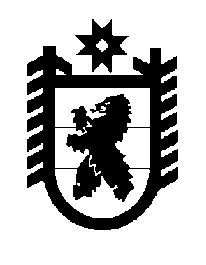 Российская Федерация Республика Карелия    ПРАВИТЕЛЬСТВО РЕСПУБЛИКИ КАРЕЛИЯПОСТАНОВЛЕНИЕот  27 августа 2015 года № 274-Пг. Петрозаводск О разграничении имущества, находящегося в муниципальной собственности Ляскельского сельского поселенияВ соответствии с Законом Республики Карелия от 3 июля 2008 года            № 1212-ЗРК «О реализации части 111 статьи 154 Федерального закона от                22 августа 2004 года № 122-ФЗ «О внесении изменений в законодательные акты Российской Федерации и признании утратившими силу некоторых законодательных актов Российской Федерации в связи с принятием федеральных законов «О внесении изменений и дополнений в Федеральный закон «Об общих принципах организации законодательных (представи-тельных) и исполнительных органов государственной власти субъектов Российской Федерации» и «Об общих принципах организации местного самоуправления в Российской Федерации» Правительство Республики Карелия п о с т а н о в л я е т:1. Утвердить перечень имущества, находящегося в муниципальной собственности Ляскельского сельского поселения, передаваемого в муниципальную собственность Питкярантского муниципального района, и перечень муниципальных унитарных предприятий Ляскельского сельского поселения, передаваемых в муниципальную собственность Питкярантского муниципального района, согласно приложению.2. Право собственности на передаваемое имущество возникает у Питкярантского муниципального района со дня вступления в силу настоящего постановления.            Глава Республики  Карелия                       			      	        А.П. ХудилайненПриложение к постановлению Правительства Республики Карелияот 27 августа 2015 года № 274-П				 Переченьимущества, находящегося в муниципальной собственности Ляскельского сельского поселения, передаваемого в муниципальную собственность Питкярантского муниципального района_______________Перечень муниципальных унитарных предприятий Ляскельского сельского поселения, передаваемых в муниципальную собственность Питкярантского муниципального района_____________№ п/пНаименование имуществаАдрес местонахождения имуществаИндивидуализирующие характеристики имущества1234Квартира д. Хийденсельга, ул. Лесо-пильщиков, д. 7а, кв. 1общая площадь 53,8 кв. мКвартира д. Хийденсельга, ул. Лесо-пильщиков, д. 7а, кв. 2общая площадь 53,8 кв. мКвартира д. Хийденсельга, ул. Лесо-пильщиков, д. 7 а, кв. 3общая площадь 42,9 кв. мКвартира д. Хийденсельга, ул. Лесо-пильщиков, д. 7а, кв. 4общая площадь 43,1 кв. мКвартира д. Хийденсельга, ул. Лесо-пильщиков, д. 13а, кв. 1общая площадь 54,1 кв. мКвартира д. Хийденсельга, ул. Лесо-пильщиков, д. 13а, кв. 2общая площадь 54,3 кв. мКвартира д. Хийденсельга, ул. Лесо-пильщиков, д. 13а, кв. 3общая площадь 42,7 кв. мКвартира д. Хийденсельга, ул. Лесо-пильщиков, д. 13а, кв. 4общая площадь 42,4 кв. мКвартира д. Хийденсельга, ул. Заречная, д. 12а, кв. 1общая площадь 50,3 кв. мКвартира д. Хийденсельга, ул. Заречная, д. 12а, кв. 2общая площадь 38,3 кв. мКвартира д. Хийденсельга, ул. Заречная, д. 12а, кв. 3общая площадь 37,6 кв. мКвартира д. Хийденсельга, ул. Заречная, д. 12а, кв. 4общая площадь 40,0 кв. мКвартира д. Хийденсельга, ул. Ладожская, д. 11, кв. 1общая площадь 74,4 кв. мКвартира д. Хийденсельга, ул. Ладожская, д. 21, кв. 1общая площадь 37,8 кв. мКвартира д. Хийденсельга, ул. Ладожская, д. 21, кв. 3общая площадь 37,9 кв. мКвартира д. Хийденсельга, ул. Ладожская, д. 21, кв. 4общая площадь 36,9 кв. мКвартира д. Хийденсельга, ул. Ладожская, д. 21, кв. 5 общая площадь 37,8 кв. м1234Квартира д. Хийденсельга, ул. Ладожская, д. 21, кв. 6общая площадь 47,7 кв. мКвартира д. Хийденсельга, ул. Ладожская, д. 21, кв. 7общая площадь 38,1 кв. мКвартира д. Хийденсельга, ул. Ладожская, д. 21, кв. 8общая площадь 36,9 кв. мКвартира д. Хийденсельга, ул. Ладожская, д. 25, кв. 1общая площадь 69,5 кв. мКвартира д. Хийденсельга, ул. Ладожская, д. 25, кв. 2общая площадь 40,0 кв. мКвартира д. Хийденсельга, ул. Ладожская, д. 25, кв. 3общая площадь 34,0 кв. мКвартира д. Хийденсельга, ул. Ладожская, д. 29, кв. 1общая площадь 48,5 кв. мКвартира д. Хийденсельга, ул. Ладожская, д. 33, кв. 1общая площадь 68,4 кв. мКвартира д. Хийденсельга, ул. Октябрьская, д. 4, кв. 1общая площадь 86,7 кв. мКвартира д. Хийденсельга, ул. Октябрьская, д. 4, кв. 2общая площадь 57,3 кв. мКвартира д. Хийденсельга, ул. Октябрьская, д. 5, кв. 1общая площадь 56,7 кв. мКвартира д. Хийденсельга, ул. Октябрьская, д. 8, кв. 2общая площадь 58,7 кв. мКвартира д. Хийденсельга, ул. Октябрьская, д. 10, кв. 2общая площадь 49,0 кв. мКвартира д. Хийденсельга, ул. Октябрьская, д. 11, кв. 2общая площадь 60,4 кв. мКвартира д. Хийденсельга, ул. Октябрьская, д. 12, кв. 1общая площадь 47,0 кв. мКвартира д. Хийденсельга, ул. Октябрьская, д. 12, кв. 2общая площадь 37,2 кв. мКвартира д. Хийденсельга, ул. Октябрьская, д. 15, кв. 2общая площадь 32,7 кв. мКвартира д. Хийденсельга, ул. Октябрьская, д. 20, кв. 1общая площадь 44,8 кв. мКвартира д. Хийденсельга, ул. Октябрьская, д. 20, кв. 2общая площадь 47,5 кв. мКвартира д. Хийденсельга, ул. Октябрьская, д. 21, кв. 1общая площадь 64,0 кв. мКвартира д. Хийденсельга, ул. Октябрьская, д. 21, кв. 2общая площадь 60,9 кв. мКвартира д. Хийденсельга, ул. Октябрьская, д. 24, кв. 2общая площадь 33,5 кв. мКвартира д. Хийденсельга, ул. Заречная, д. 2, кв. 1общая площадь 32,1 кв. мКвартира д. Хийденсельга, ул. Заречная, д. 2, кв. 2общая площадь 72,0 кв. мКвартира д. Хийденсельга, ул. Заречная, д. 10а, кв. 2общая площадь 76,4 кв. мКвартира д. Хийденсельга, ул. Заречная, д. 14, кв. 1общая площадь 28,4 кв. мКвартира д. Хийденсельга, пер. Речной, д. 6, кв. 1общая площадь 38,4 кв. мКвартира  д. Хийденсельга, пер. Речной, д. 6, кв. 2общая площадь 38,4 кв. мКвартира д. Хийденсельга, пер. Речной, д. 6, кв. 3общая площадь 49,9 кв. мКвартира д. Хийденсельга, пер. Речной, д. 6, кв. 4общая площадь 37,8 кв. мКвартира д. Хийденсельга, пер. Речной, д. 6, кв. 6общая площадь 38,7 кв. мКвартира д. Хийденсельга, ул. Лесо-пильщиков, д. 1, кв. 5общая площадь 38,1 кв. мКвартира д. Хийденсельга, ул. Лесо-пильщиков, д. 1, кв. 6общая площадь 48,5 кв. мКвартира д. Хийденсельга, ул. Лесо-пильщиков, д. 1, кв. 7общая площадь 38,8 кв. мКвартира д. Хийденсельга, ул. Лесо-пильщиков, д. 1, кв. 8общая площадь 38,2 кв. мКвартира д. Хийденсельга, ул. Лесо-пильщиков, д. 3, кв. 2общая площадь 49,5 кв. мКвартира д. Хийденсельга, ул. Лесо-пильщиков, д. 3, кв. 3общая площадь 40,2 кв. мКвартира д. Хийденсельга, ул. Лесо-пильщиков, д. 3, кв. 6общая площадь 50,6 кв. мКвартира д. Хийденсельга, ул. Лесо-пильщиков, д. 3, кв. 7общая площадь 39,8 кв. мКвартира д. Хийденсельга, ул. Лесо-пильщиков, д. 3, кв. 8общая площадь 39,0 кв. мКвартира д. Хийденсельга, ул. Лесо-пильщиков, д. 4, кв. 1общая площадь 51,3 кв. мКвартира д. Хийденсельга, ул. Лесо-пильщиков, д. 4, кв. 2общая площадь 41,8 кв. мКвартира д. Хийденсельга, ул. Лесо-пильщиков, д. 4, кв. 3общая площадь 51,8 кв. мКвартира д. Хийденсельга, ул. Лесо-пильщиков, д. 4, кв. 4общая площадь 41,5 кв. мКвартира д. Хийденсельга, ул. Лесо-пильщиков, д. 4, кв. 5общая площадь 40,7 кв. мКвартира д. Хийденсельга, ул. Лесо-пильщиков, д. 4, кв. 6общая площадь 30,4 кв. мКвартира д. Хийденсельга, ул. Лесо-пильщиков, д. 4, кв. 8общая площадь 30,4 кв. мКвартира д. Хийденсельга, ул. Лесо-пильщиков, д. 4, кв. 9общая площадь 41,3 кв. мКвартира д. Хийденсельга, ул. Лесо-пильщиков, д. 4, кв. 10общая площадь 51,8 кв. мКвартира д. Хийденсельга, ул. Лесо-пильщиков, д. 4, кв. 11общая площадь 41,2 кв. мКвартира д. Хийденсельга, ул. Лесо-пильщиков, д. 4, кв. 12общая площадь 51,6 кв. мКвартира д. Хийденсельга, ул. Лесо-пильщиков,  д. 4а, кв. 1общая площадь 50,7 кв. мКвартира д. Хийденсельга, ул. Лесо-пильщиков, д. 4а, кв. 2общая площадь 40,7 кв. мКвартира д. Хийденсельга, ул. Лесо-пильщиков, д. 4а, кв. 3общая площадь 50,8 кв. мКвартира д. Хийденсельга, ул. Лесо-пильщиков, д. 4а, кв. 4общая площадь 40,6 кв. мКвартира д. Хийденсельга, ул. Лесо-пильщиков, д. 4а, кв. 5общая площадь 40,2 кв. мКвартира д. Хийденсельга, ул. Лесо-пильщиков,  д. 4а, кв. 6общая площадь 30,0 кв. мКвартира д. Хийденсельга, ул. Лесо-пильщиков, д. 4а, кв. 7общая площадь 40,2 кв. мКвартира д. Хийденсельга, ул. Лесо-пильщиков, д. 4а, кв. 9общая площадь 40,9 кв. мКвартира д. Хийденсельга, ул. Лесо-пильщиков, д. 4а, кв. 10общая площадь 50,7 кв. мКвартира д. Хийденсельга, ул. Лесо-пильщиков, д. 4а, кв. 11общая площадь 40,8 кв. мКвартира д. Хийденсельга, ул. Лесо-пильщиков, д. 4а, кв. 12общая площадь 50,6 кв. мКвартира д. Хийденсельга, ул. Лесо-пильщиков, д. 5, кв. 1общая площадь 38,6 кв. мКвартира д. Хийденсельга, ул. Лесо-пильщиков, д. 5, кв. 2общая площадь 49,6 кв. мКвартира д. Хийденсельга, ул. Лесо-пильщиков, д. 5, кв. 3общая площадь 40,0 кв. мКвартира д. Хийденсельга, ул. Лесо-пильщиков, д. 5, кв. 4общая площадь 39,2 кв. мКвартира д. Хийденсельга, ул. Лесо-пильщиков, д. 5, кв. 5общая площадь 39,5 кв. мКвартира д. Хийденсельга, ул. Лесо-пильщиков, д. 5, кв. 6общая площадь 49,8 кв. мКвартира д. Хийденсельга, ул. Лесо-пильщиков, д. 5, кв. 7общая площадь 40,6 кв. мКвартира д. Хийденсельга, ул. Лесо-пильщиков, д. 5, кв. 8общая площадь 40,1 кв. мКвартира д. Хийденсельга, ул. Лесо-пильщиков, д. 6, кв. 1общая площадь 50,7 кв. мКвартира д. Хийденсельга, ул. Лесо-пильщиков, д. 6, кв. 2общая площадь 40,6 кв. мКвартира д. Хийденсельга, ул. Лесо-пильщиков,  д. 6, кв. 3общая площадь 50,6 кв. мКвартира д. Хийденсельга, ул. Лесо-пильщиков, д. 6, кв. 4общая площадь 40,8 кв. мКвартира д. Хийденсельга, ул. Лесо-пильщиков, д. 6, кв. 5общая площадь 40,4 кв. мКвартира д. Хийденсельга, ул. Лесо-пильщиков, д. 6, кв. 6общая площадь 30,0 кв. мКвартира д. Хийденсельга, ул. Лесо-пильщиков, д. 6, кв. 8общая площадь 30,4 кв. мКвартира д. Хийденсельга, ул. Лесо-пильщиков, д. 6, кв. 9общая площадь 40,1 кв. мКвартира д. Хийденсельга, ул. Лесо-пильщиков, д. 6, кв. 10общая площадь 50,5 кв. мКвартира д. Хийденсельга, ул. Лесо-пильщиков, д. 6, кв. 11общая площадь 40,1 кв. мКвартира д. Хийденсельга, ул. Лесо-пильщиков, д. 6, кв. 12общая площадь 50,5 кв. мКвартира д. Хийденсельга, ул. Лесо-пильщиков, д. 8, кв. 1общая площадь 38,0 кв. мКвартира д. Хийденсельга, ул. Лесо-пильщиков, д. 8, кв. 2общая площадь 48,7 кв. мКвартира д. Хийденсельга, ул. Лесо-пильщиков, д. 8, кв. 3общая площадь 39,5 кв. мКвартира д. Хийденсельга, ул. Лесо-пильщиков, д. 8, кв. 4общая площадь 38,3 кв. мКвартира д. Хийденсельга, ул. Лесо-пильщиков, д. 8, кв. 5общая площадь 38,4 кв. мКвартира д. Хийденсельга, ул. Лесо-пильщиков, д. 8, кв. 6общая площадь 48,6 кв. мКвартира д. Хийденсельга, ул. Лесо-пильщиков, д. 8, кв. 8общая площадь 38,4 кв. мКвартира д. Хийденсельга, ул. Лесо-пильщиков, д. 9, кв. 1общая площадь 38,3 кв. мКвартира д. Хийденсельга, ул. Лесо-пильщиков, д. 9, кв. 2общая площадь 47,7 кв. мКвартира д. Хийденсельга, ул. Лесо-пильщиков, д. 9, кв. 3общая площадь 39,4 кв. мКвартира д. Хийденсельга, ул. Лесо-пильщиков, д. 9, кв. 4общая площадь 37,7 кв. мКвартира д. Хийденсельга, ул. Лесо-пильщиков, д. 9, кв. 5общая площадь 38,3 кв. мКвартира д. Хийденсельга, ул. Лесо-пильщиков, д. 9, кв. 6общая площадь 48,7 кв. мКвартира д. Хийденсельга, ул. Лесо-пильщиков, д. 10, кв. 1общая площадь 36,4 кв. мКвартира д. Хийденсельга, ул. Лесо-пильщиков, д. 10, кв. 2общая площадь 48,9 кв. мКвартира д. Хийденсельга, ул. Лесо-пильщиков, д. 10, кв. 3общая площадь 39,2 кв. мКвартира д. Хийденсельга, ул. Лесо-пильщиков, д. 10, кв. 5общая площадь 37,0 кв. мКвартира д. Хийденсельга, ул. Лесо-пильщиков, д. 10, кв. 6общая площадь 49,5 кв. мКвартира д. Хийденсельга, ул. Лесо-пильщиков, д. 10, кв. 7общая площадь 38,7 кв. мКвартира д. Хийденсельга, ул. Лесо-пильщиков, д. 10, кв. 8общая площадь 37,4 кв. мКвартира д. Хийденсельга, ул. Лесо-пильщиков, д. 11, кв. 1общая площадь 39,3 кв. мКвартира д. Хийденсельга, ул. Лесо-пильщиков, д. 11, кв. 2общая площадь 51,0 кв. мКвартира д. Хийденсельга, ул. Лесо-пильщиков, д. 11, кв. 3 общая площадь 39,9 кв. мКвартира д. Хийденсельга, ул. Лесо-пильщиков, д. 11, кв. 4общая площадь 38,8 кв. мКвартира д. Хийденсельга, ул. Лесо-пильщиков, д. 11, кв. 5общая площадь 38,9 кв. мКвартира д. Хийденсельга, ул. Лесо-пильщиков, д. 11, кв. 6общая площадь 50,7 кв. мКвартира д. Хийденсельга, ул. Лесо-пильщиков, д. 11, кв. 7общая площадь 40,6 кв. мКвартира д. Хийденсельга, ул. Лесо-пильщиков, д. 11, кв. 8общая площадь 39,7 кв. мКвартира д. Хийденсельга, ул. Лесо-пильщиков, д. 12, кв. 1общая площадь 67,1 кв. мКвартира д. Хийденсельга, ул. Лесо-пильщиков, д. 12, кв. 2общая площадь 54,2 кв. мКвартира д. Хийденсельга, ул. Лесо-пильщиков, д. 12, кв. 3общая площадь 67,2 кв. мКвартира д. Хийденсельга, ул. Лесо-пильщиков, д. 12, кв. 4общая площадь 54,1 кв. мКвартира д. Хийденсельга, ул. Лесо-пильщиков, д. 12, кв. 5общая площадь 68,1 кв. мКвартира д. Хийденсельга, ул. Лесо-пильщиков, д. 12, кв. 6общая площадь 53,8 кв. мКвартира д. Хийденсельга, ул. Лесо-пильщиков, д. 12, кв. 7общая площадь 67,9 кв. мКвартира д. Хийденсельга, ул. Лесо-пильщиков, д. 14, кв. 1общая площадь 68,3 кв. мКвартира д. Хийденсельга, ул. Лесо-пильщиков, д. 14, кв. 2общая площадь 54,8 кв. мКвартира д. Хийденсельга, ул. Лесо-пильщиков, д. 14, кв. 3общая площадь 68,2 кв. мКвартира д. Хийденсельга, ул. Лесо-пильщиков, д. 14, кв. 4общая площадь 55,6 кв. мКвартира д. Хийденсельга, ул. Лесо-пильщиков, д. 14, кв. 6общая площадь 55,4 кв. мКвартира д. Хийденсельга, ул. Лесо-пильщиков, д. 14, кв. 7общая площадь 68,5 кв. мКвартира д. Хийденсельга, ул. Лесо-пильщиков, д. 14, кв. 8общая площадь 55,7 кв. мКвартира д. Хийденсельга, ул. Лесо-пильщиков, д. 15, кв. 1общая площадь 36,9 кв. мКвартира д. Хийденсельга, ул. Лесо-пильщиков, д. 15, кв. 2общая площадь 47,7 кв. мКвартира д. Хийденсельга, ул. Лесо-пильщиков, д. 15, кв. 3общая площадь 38,3 кв. мКвартира д. Хийденсельга, ул. Лесо-пильщиков, д. 15, кв. 4общая площадь 37,3 кв. мКвартира д. Хийденсельга, ул. Лесо-пильщиков, д. 15, кв. 6общая площадь 47,1 кв. мКвартира д. Хийденсельга, ул. Лесо-пильщиков, д. 15, кв. 7общая площадь 38,3 кв. мКвартира д. Хийденсельга, ул. Лесо-пильщиков, д. 16, кв. 3общая площадь 67,7 кв. мКвартира д. Хийденсельга, ул. Лесо-пильщиков, д. 16, кв. 5общая площадь 67,6 кв. мКвартира д. Хийденсельга, ул. Лесо-пильщиков, д. 16, кв. 6общая площадь 54,2 кв. мКвартира д. Хийденсельга, ул. Лесо-пильщиков, д. 16, кв. 7общая площадь 67,8 кв. мКвартира д. Хийденсельга, ул. Лесо-пильщиков, д. 16, кв. 8общая площадь 54,5 кв. мКвартира д. Хийденсельга, Клубный пер., д. 1, кв. 1общая площадь 50,7 кв. мКвартира д. Хийденсельга, Клубный пер., д. 1, кв. 2общая площадь 40,4 кв. мКвартира д. Хийденсельга, Клубный пер., д. 1, кв. 3общая площадь 51,2 кв. мКвартира д. Хийденсельга, Клубный пер., д. 1, кв. 4общая площадь 40,5 кв. мКвартира д. Хийденсельга, Клубный пер., д. 1, кв. 5общая площадь 40,2 кв. мКвартира д. Хийденсельга, Клубный пер., д. 1, кв. 6общая площадь 29,9 кв. мКвартира д. Хийденсельга, Клубный пер., д. 1, кв. 7общая площадь 40,2 кв. мКвартира д. Хийденсельга, Клубный пер., д. 1, кв. 8общая площадь 30,1 кв. мКвартира д. Хийденсельга, Клубный пер., д. 1, кв. 9общая площадь 40,2 кв. мКвартира д. Хийденсельга, Клубный пер., д. 1, кв. 10общая площадь 50,9 кв. мКвартира д. Хийденсельга, Клубный пер., д. 1, кв. 11общая площадь 40,2 кв. мКвартира д. Хийденсельга, Клубный пер., д. 1, кв. 12общая площадь 51,1 кв. мКвартира д. Хийденсельга, Клубный пер., д. 3, кв. 1общая площадь 50,0 кв. мКвартира д. Хийденсельга, Клубный пер., д. 3, кв. 2общая площадь 41,0 кв. мКвартира д. Хийденсельга, Клубный пер., д. 3, кв. 4общая площадь 41,0 кв. мКвартира д. Хийденсельга, Клубный пер., д. 3, кв. 5общая площадь 41,0 кв. мКвартира д. Хийденсельга, Клубный пер., д. 3, кв. 6общая площадь 30,0 кв. мКвартира д. Хийденсельга, Клубный пер., д. 3, кв. 7общая площадь 41,0 кв. мКвартира д. Хийденсельга, Клубный пер., д. 3, кв. 8общая площадь 30,0 кв. мКвартира д. Хийденсельга, Клубный пер., д. 3, кв. 9общая площадь 41,0 кв. мКвартира д. Хийденсельга, Клубный пер., д. 3, кв. 10общая площадь 50,0 кв. мКвартира д. Хийденсельга, Клубный пер., д. 3, кв. 11общая площадь 41,0 кв. мКвартира д. Хийденсельга, Клубный пер., д. 3, кв. 12общая площадь 50,0 кв. мКвартира д. Хийденсельга, Клубный пер., д. 4а, кв. 1общая площадь 69,9 кв. мКвартира д. Хийденсельга, Клубный пер., д. 4а, кв. 2общая площадь 70,2 кв. мКвартира д. Хийденсельга, Клубный пер., д. 5, кв. 1общая площадь 57,4 кв. мКвартира д. Хийденсельга, Клубный пер., д. 5, кв. 2общая площадь 43,8 кв. мКвартира д. Хийденсельга, Клубный пер., д. 7, кв. 1общая площадь 51,0 кв. мКвартира д. Хийденсельга, Клубный пер., д. 7, кв. 2общая площадь 40,3 кв. мКвартира д. Хийденсельга, Клубный пер., д. 7, кв. 3общая площадь 50,6 кв. мКвартира д. Хийденсельга, Клубный пер., д. 7, кв. 4общая площадь 40,6 кв. мКвартира д. Хийденсельга, Клубный пер., д. 7, кв. 5общая площадь 40,0 кв. мКвартира д. Хийденсельга, Клубный пер., д. 7, кв. 6общая площадь 29,6 кв. мКвартира д. Хийденсельга, Клубный пер., д. 7, кв. 7общая площадь 40,7 кв. мКвартира д. Хийденсельга, Клубный пер., д. 7, кв. 8общая площадь 29,6 кв. мКвартира д. Хийденсельга, Клубный пер., д. 7, кв. 9общая площадь 40,4 кв. мКвартира д. Хийденсельга, Клубный пер., д. 7, кв. 10общая площадь 50,4 кв. мКвартира д. Хийденсельга, Клубный пер., д. 7, кв. 11общая площадь 40,4 кв. мКвартира д. Хийденсельга, Клубный пер., д. 7, кв. 12общая площадь 50,5 кв. мКвартира д. Хийденсельга, Клубный пер., д. 9, кв. 1общая площадь 63,0 кв. мКвартира д. Хийденсельга, Клубный пер., д. 10, кв. 1общая площадь 77,1 кв. мКвартира д. Хийденсельга, Клубный пер., д. 10, кв. 2общая площадь 34,0 кв. мКвартира д. Хийденсельга, Клубный пер., д. 10, кв. 3общая площадь 74,9 кв. мКвартира д. Хийденсельга, пер. Новый, д. 1, кв. 2общая площадь 66,8 кв. мКвартира д. Хийденсельга, пер. Новый, д. 2, кв. 1общая площадь 63,5 кв. мКвартира д. Хийденсельга, пер. Новый, д. 4, кв. 1общая площадь 26,0 кв. мКвартира д. Хийденсельга, пер. Новый, д. 4, кв. 2общая площадь 50,2 кв. мКвартира д. Хийденсельга, пер. Новый, д. 4, кв. 3общая площадь 40,0 кв. мКвартира д. Хийденсельга, пер. Новый, д. 5, кв. 1общая площадь  28,4 кв. мКвартира д. Хийденсельга, пер. Новый, д. 5, кв. 3общая площадь 40,3 кв. мКвартира д. Хийденсельга, пер. Новый, д. 7, кв. 1общая площадь  51,6 кв. мКвартира д. Хийденсельга, пер. Новый, д. 7а, кв. 1общая площадь 56,7 кв. мКвартира д. Хийденсельга, пер. Новый, д. 11а, кв. 3общая площадь 34,5 кв. мКвартира д. Хийденсельга, Набережный пер., д. 3, кв. 3общая площадь 34,1 кв. мКвартира д. Хийденсельга, Набе-режный пер., д. 5а, кв. 1общая площадь 34,1 кв. мКвартира д. Хийденсельга, Набе-режный пер., д. 5а, кв. 2общая площадь 58,6 кв. мКвартира д. Хийденсельга, Набе-режный пер., д. 10, кв. 1общая площадь 26,4 кв. мКвартира д. Хийденсельга, Наб-ережный пер., д. 12, кв. 1общая площадь 65,0 кв. мКвартира д. Хийденсельга, Набе-режный пер., д. 14, кв. 1общая площадь 55,1 кв. мКвартира д. Хийденсельга, Набе-режный пер., д. 14, кв. 2общая площадь 56,4 кв. мКвартира д. Хийденсельга, ул. Лесная, д. 1, кв. 2общая площадь 59,3 кв. мКвартира д. Хийденсельга, ул. Лесная, д. 1, кв. 3общая площадь 46,1 кв. мКвартира д. Хийденсельга, ул. Лесная, д. 4, кв. 2общая площадь 52,8 кв. мКвартира д. Хийденсельга, ул. Лесная, д. 5, кв. 1общая площадь 38,5 кв. мКвартира д. Хийденсельга, ул. Лесная, д. 5, кв. 2общая площадь 33,5 кв. мКвартира д. Хийденсельга, ул. Лесная, д. 7, кв. 2общая площадь 64,3 кв. мКвартира д. Хийденсельга, ул. Первомайская, д. 2, кв. 2общая площадь 50,2 кв. мКвартира д. Хийденсельга, ул. Первомайская, д. 2, кв. 3общая площадь 28,6 кв. мКвартира д. Хийденсельга, ул. Первомайская, д. 4, кв. 1общая площадь 32,4 кв. мКвартира д. Хийденсельга, ул. Первомайская, д. 4, кв. 2общая площадь 32,4 кв. мКвартира д. Хийденсельга, ул. Первомайская, д. 6, кв. 1общая площадь 64,2 кв. мКвартира д. Хийденсельга, ул. Первомайская, д. 7, кв. 1общая площадь 48,1 кв. мКвартира д. Хийденсельга, ул. Первомайская, д. 7, кв. 2общая площадь 46,6 кв. мКвартира д. Хийденсельга, ул. Первомайская, д. 9, кв. 1общая площадь 29,5 кв. мКвартира д. Хийденсельга, ул. Первомайская, д. 9, кв. 2общая площадь 43,3 кв. мКвартира д. Хийденсельга, ул. Перво-майская, д. 10а, кв. 1общая площадь 67,4 кв. мКвартира д. Хийденсельга, ул. Перво-майская, д. 11, кв. 1общая площадь 59,2 кв. мКвартира д. Хийденсельга, ул. Перво-майская, д. 11, кв. 2общая площадь 59,0 кв. мКвартира д. Хийденсельга, ул. Перво-майская, д. 11, кв. 4общая площадь 58,8 кв. мКвартира д. Хийденсельга, ул. Перво-майская, д. 11, кв. 5общая площадь 28,6 кв. мКвартира д. Хийденсельга, ул. Перво-майская, д. 11, кв. 6общая площадь 59,3 кв. мКвартира д. Хийденсельга, ул. Перво-майская, д. 13, кв. 1общая площадь 59,7 кв. мКвартира д. Хийденсельга, ул. Перво-майская, д. 13, кв. 2общая площадь 31,4 кв. мКвартира д. Хийденсельга, ул. Перво-майская, д. 13, кв. 3общая площадь 59,6 кв. мКвартира д. Хийденсельга, ул. Перво-майская, д. 13, кв. 4общая площадь 59,2 кв. мКвартира д. Хийденсельга, ул. Перво-майская, д. 13, кв. 5общая площадь 28,4 кв. мКвартира д. Хийденсельга, ул. Перво-майская, д. 15, кв. 1общая площадь 62,9 кв. мКвартира д. Хийденсельга, ул. Перво-майская, д. 15, кв. 3общая площадь 51,5 кв. мКвартира д. Хийденсельга, ул. Перво-майская, д. 15, кв. 4общая площадь 18,0 кв. мКвартира д. Хийденсельга, ул. Перво-майская, д. 16, кв. 1общая площадь 63,8 кв. мКвартира д. Хийденсельга, ул. Перво-майская, д. 16, кв. 3общая площадь 47,9 кв. мКвартира д. Хийденсельга, ул. Перво-майская, д. 16, кв. 5общая площадь 31,7 кв. мКвартира д. Хийденсельга, ул. Перво-майская, д. 16, кв. 6общая площадь 64,6 кв. мКвартира д. Хийденсельга, ул. Перво-майская, д. 16а, кв. 1общая площадь 59,1 кв. мКвартира д. Хийденсельга, ул. Перво-майская, д. 22, кв. 1общая площадь 43,5 кв. мКвартира д. Хийденсельга, ул. Перво-майская, д. 22, кв. 3общая площадь 56,1 кв. мКвартира д. Хийденсельга, ул. Перво-майская, д. 22, кв. 4общая площадь 41,9 кв. мКвартира д. Хийденсельга, ул. Перво-майская, д. 22, кв. 5общая площадь 40,0 кв. мКвартира д. Хийденсельга, ул. Перво-майская, д. 22, кв. 6общая площадь 41,9 кв. мКвартира д. Хийденсельга, ул. Перво-майская, д. 24, кв. 2общая площадь 71,5 кв. мКвартира д. Хийденсельга, ул. Перво-майская, д. 24, кв. 4общая площадь 51,7 кв. мКвартира д. Хийденсельга, ул. Перво-майская, д. 24, кв. 5общая площадь 48,7 кв. мКвартира д. Хийденсельга, пер. Ладожский, д. 4, кв. 3общая площадь 56,2 кв. мКвартира д. Хийденсельга, пер. Ладожский, д. 14, кв. 3общая площадь 51,0 кв. мКвартира д. Хийденсельга, пер. Ладожский, д. 14, кв. 4общая площадь 45,7 кв. мКвартира   д. Хийденсельга, пер. Ладожский, д. 15, кв. 1общая площадь 51,9 кв. мКвартира д. Хийденсельга, пер. Ладожский, д. 16, кв. 1общая площадь 44,1 кв. мКвартира д. Хийденсельга, пер. Ладожский, д. 16, кв. 3общая площадь 44,2 кв. мКвартира д. Хийденсельга, пер. Ладожский, д. 17а, кв. 1общая площадь 71,6 кв. мКвартира д. Хийденсельга,   ул. Центральная, д. 3а, кв. 2общая площадь 79,9 кв. мКвартира д. Хийденсельга,  ул. Центральная, д. 5а, кв. 2общая площадь 40,5 кв. мКвартира д. Хийденсельга,  ул. Центральная, д. 5а, кв. 4общая площадь 41,5 кв. мКвартира д. Хийденсельга,  ул. Центральная, д. 6, кв. 1общая площадь 51,3 кв. мКвартира д. Хийденсельга,  ул. Центральная, д. 6, кв. 2общая площадь 41,8 кв. мКвартира д. Хийденсельга,  ул. Центральная, д. 6, кв. 3общая площадь 51,2 кв. мКвартира д. Хийденсельга,  ул. Центральная, д. 6, кв. 4общая площадь 41,6 кв. мКвартира д. Хийденсельга,  ул. Центральная, д. 6, кв. 5общая площадь 42,0 кв. мКвартира д. Хийденсельга,  ул. Центральная, д. 6, кв. 6общая площадь  31,0  кв. мКвартира д. Хийденсельга,  ул. Центральная, д. 6, кв. 7общая площадь 42,0 кв. мКвартира д. Хийденсельга,  ул. Центральная, д. 6, кв. 8общая площадь 31,1 кв. мКвартира д. Хийденсельга,  ул. Центральная, д. 6, кв. 9общая площадь 41,5 кв. мКвартира д. Хийденсельга,  ул. Центральная, д. 6, кв. 10общая площадь 51,5 кв. мКвартирад. Хийденсельга,  ул. Центральная, д. 6, кв. 11общая площадь 41,7 кв. мКвартира д. Хийденсельга,  ул. Центральная, д. 6, кв. 12общая площадь 51,4 кв. мКвартира д. Хийденсельга, ул. Центральная, д. 8, кв. 1общая площадь 50,0 кв. мКвартира д. Хийденсельга,  ул. Центральная, д. 8, кв. 2общая площадь 40,7 кв. мКвартира д. Хийденсельга,  ул. Центральная, д. 8, кв. 3общая площадь 50,1 кв. мКвартира д. Хийденсельга,  ул. Центральная, д. 8, кв. 4общая площадь 40,5 кв. мКвартира д. Хийденсельга,  ул. Центральная, д. 8, кв. 5общая площадь 40,1 кв. мКвартира д. Хийденсельга,  ул. Центральная, д. 8, кв. 6общая площадь 30,1 кв. мКвартира д. Хийденсельга,  ул. Центральная, д. 8, кв. 7общая площадь 40,5 кв. мКвартира д. Хийденсельга,  ул. Центральная, д. 8, кв. 8общая площадь 29,9 кв. мКвартира д. Хийденсельга,  ул. Центральная, д. 8, кв. 9общая площадь 40,8 кв. мКвартира д. Хийденсельга,  ул. Центральная, д. 8, кв. 10общая площадь 51,1 кв. мКвартира д. Хийденсельга,  ул. Центральная, д. 8, кв. 11общая площадь 40,7 кв. мКвартира д. Хийденсельга,  ул. Центральная, д. 8, кв. 12общая площадь 51,0 кв. мКвартира д. Хийденсельга,  ул. Центральная, д. 9, кв. 1общая площадь 68,6 кв. мКвартира д. Хийденсельга,  ул. Центральная, д. 9, кв. 2общая площадь 49,8 кв. мКвартира д. Хийденсельга,  ул. Центральная, д. 12, кв. 1общая площадь 45,0 кв. мКвартира д. Хийденсельга,  ул. Центральная, д. 14, кв. 1общая площадь 64,2 кв. мКвартира д. Хийденсельга,  ул. Центральная, д. 14, кв. 2общая площадь 66,7 кв. мКвартира д. Хийденсельга,  ул. Центральная, д. 16, кв. 1общая площадь 51,1 кв. мКвартира д. Хийденсельга,  ул. Центральная, д. 27, кв. 1общая площадь 56,1 кв. мКвартира д. Хийденсельга, ул. Садовая, д. 11, кв. 1общая площадь 17,8 кв. мКвартира д. Хийденсельга, ул. Садовая, д. 11, кв. 3общая площадь 49,0 кв. мКвартира д. Хийденсельга, ул. Садовая, д. 11, кв. 5общая площадь 65,4 кв. мКвартира д. Хийденсельга, ул. Садовая, д. 11, кв. 6общая площадь 47,6 кв. мКвартира д. Хийденсельга, ул. Садовая, д. 11, кв. 7общая площадь 46,1 кв. мКвартира д. Хийденсельга, ул. Садовая, д. 11, кв. 8общая площадь 61,1 кв. мКвартира д. Хийденсельга, ул. Садовая, д. 11, кв. 9общая площадь 46,3 кв. мКвартира д. Хийденсельга, ул. Садовая, д. 12, кв. 2общая площадь 44,6 кв. мКвартира д. Хийденсельга, ул. Садовая, д. 12, кв. 3общая площадь 44,6 кв. мКвартира д. Хийденсельга, ул. Садовая, д. 13, кв. 2общая площадь 47,2 кв. мКвартира д. Хийденсельга, ул. Садовая, д. 13, кв. 3общая площадь 47,6 кв. мКвартира д. Хийденсельга, ул. Садовая, д. 13, кв. 4общая площадь 49,4 кв. мКвартира д. Хийденсельга, ул. Садовая, д. 13, кв. 6общая площадь 49,8 кв. мКвартира д. Хийденсельга, ул. Садовая, д. 13, кв. 8общая площадь 47,3 кв. мКвартира д. Хийденсельга, ул. Садовая, д. 17а, кв. 2общая площадь 48,5 кв. мКвартира д. Хийденсельга, ул. Садовая, д. 18, кв. 1общая площадь 46,8 кв. мКвартира д. Хийденсельга, ул. Садовая, д. 22, кв. 1общая площадь 63,1 кв. мКвартира д. Хийденсельга, ул. Садовая, д. 23в, кв. 1общая площадь 80,9 кв. мКвартира д. Хийденсельга, ул. Садовая, д. 23в, кв. 2общая площадь 80,9 кв. мКвартира д. Хийденсельга, ул. Садовая, д. 24, кв. 1общая площадь 69,9 кв. мКвартира д. Хийденсельга, ул. Садовая, д. 24а, кв. 1общая площадь 75,2 кв. мКвартира д. Хийденсельга, ул. Садовая, д. 25а, кв. 1общая площадь 78,5 кв. мКвартира д. Хийденсельга, ул. Садовая, д. 25а, кв. 2общая площадь 78,6 кв. мКвартира д. Хийденсельга, ул. Садовая, д. 26, кв. 2общая площадь 87,2 кв. мКвартира д. Хийденсельга, ул. Садовая, д. 31, кв. 1общая площадь 58,1 кв. мКвартира д. Хийденсельга, пер. Новый, д. 9, кв. 1общая площадь 56,9 кв. мКвартира д. Янис, ул. Строительная, д. 1, кв. 1общая площадь 59,3 кв. мКвартира д. Янис, ул. Строительная, д. 1, кв. 2общая площадь 60,4 кв. мКвартира д. Янис, ул. Строительная, д. 3, кв. 1общая площадь 27,5 кв. мКвартира д. Янис, ул. Строительная, д. 3, кв. 2общая площадь 27,8 кв. мКвартира д. Янис, ул. Строительная, д. 4, кв. 1общая площадь 56,8 кв. мКвартира д. Янис, ул. Строительная, д. 5, кв. 1общая площадь 53,9 кв. мКвартира д. Янис, ул. Строительная, д. 5, кв. 2общая площадь 54,1 кв. мКвартира д. Янис, ул. Строительная, д. 12, кв. 1общая площадь 23,0 кв. мКвартира д. Янис, ул. Строительная, д. 12, кв. 3общая площадь 64,0 кв. мКвартира д. Янис, ул. Строительная, д. 14, кв. 2общая площадь 55,1 кв. мКвартира д. Янис, ул. Строительная, д. 17, кв. 2общая площадь 37,7 кв. мКвартира д. Янис, ул. Строительная, д. 18, кв. 2общая площадь 47,0 кв. мКвартира д. Янис, ул. Строительная, д. 18, кв. 5общая площадь 46,4 кв. мКвартира д. Янис, ул. Строительная, д. 18, кв. 7общая площадь 61,6 кв. мКвартира д. Янис, ул. Строительная, д. 18, кв. 12общая площадь 48,9 кв. мКвартира д. Янис, ул. Строительная, д. 18, кв. 13общая площадь 49,8 кв. мКвартира д. Янис, ул. Строительная, д. 18, кв. 15общая площадь 45,2 кв. мКвартира д. Янис, ул. Строительная, д. 19, кв. 1общая площадь 39,9 кв. мКвартира д. Янис, ул. Строительная, д. 19, кв. 2общая площадь 40,0 кв. мКвартира д. Янис, ул. Строительная, д. 20, кв. 9общая площадь 50,0 кв. мКвартира д. Янис, ул. Строительная, д. 20, кв. 11общая площадь 40,0 кв. мКвартира д. Янис, ул. Строительная, д. 20, кв. 14общая площадь 49,1 кв. мКвартира д. Янис, ул. Строительная, д. 20, кв. 17общая площадь 49,0 кв. мКвартира д. Янис, ул. Строительная, д. 21, кв. 1общая площадь 37,9 кв. мКвартира д. Янис, ул. Строительная, д. 24, кв. 10общая площадь 49,9 кв. мКвартира д. Янис, ул. Строительная, д. 24, кв. 11общая площадь 39,9 кв. мКвартира д. Янис, ул. Строительная, д. 24, кв. 12общая площадь 50,5 кв. мКвартира д. Янис, ул. Строительная, д. 24, кв. 15общая площадь 35,8 кв. мКвартира д. Янис, ул. Строительная, д. 25, кв. 1общая площадь 76,9 кв. мКвартира д. Янис, ул. Строительная, д. 26, кв. 1общая площадь 35,6 кв. мКвартира д. Янис, ул. Строительная, д. 26, кв. 9общая площадь 50,1 кв. мКвартира д. Янис, ул. Строительная, д. 26, кв. 11общая площадь 40,5 кв. мКвартира д. Янис, ул. Строительная, д. 26, кв. 12общая площадь 50,1 кв. мКвартира д. Янис, ул. Речная, д. 3, кв. 1общая площадь 38,5 кв. мКвартира д. Янис, ул. Речная, д. 3, кв. 2общая площадь 38,8 кв. мКвартира д. Янис, ул. Речная, д. 3, кв. 3общая площадь 48,2 кв. мКвартира д. Янис, ул. Речная, д. 3, кв. 4общая площадь 37,5 кв. мКвартира д. Янис, ул. Речная, д. 3, кв. 5общая площадь 38,4 кв. мКвартира д. Янис, ул. Речная, д. 3, кв. 6общая площадь 39,0 кв. мКвартира д. Янис, ул. Речная, д. 3, кв. 7общая площадь 48,8 кв. мКвартира д. Янис, ул. Речная, д. 3, кв. 8общая площадь 37,6 кв. мКвартира д. Янис, ул. Речная, д. 5, кв. 1общая площадь 38,5 кв. мКвартира д. Янис, ул. Речная, д. 5, кв. 2общая площадь 38,8 кв. мКвартира д. Янис, ул. Речная, д. 5, кв. 3общая площадь 48,3 кв. мКвартира д. Янис, ул. Речная, д. 5, кв. 4общая площадь 37,6 кв. мКвартира д. Янис, ул. Речная, д. 5, кв. 5общая площадь 38,3 кв. мКвартира д. Янис, ул. Речная, д. 5, кв. 6общая площадь 38,9 кв. мКвартира д. Янис, ул. Речная, д. 5, кв. 7общая площадь 48,3 кв. мКвартира д. Янис, ул. Речная, д. 5, кв. 8общая площадь 37,5 кв. мКвартира д. Янис, ул. Речная, д. 7, кв. 2общая площадь 40,0 кв. мКвартира д. Янис, ул. Речная, д. 8, кв. 1общая площадь 23,0 кв. мКвартира д. Янис, ул. Речная, д. 10, кв. 1общая площадь 23,0 кв. мКвартира д. Янис, ул. Речная, д. 10, кв. 2общая площадь 62,0 кв. мКвартира д. Янис, ул. Речная, д. 10, кв. 3общая площадь 53,0 кв. мКвартира д. Янис, ул. Речная, д. 11, кв. 2общая площадь 24,0 кв. мКвартира д. Янис, ул. Речная, д. 11, кв. 3общая площадь 24,0 кв. мКвартира д. Янис, ул. Речная, д. 11, кв. 4общая площадь 24,0 кв. мКвартира д. Янис, ул. Речная, д. 12, кв. 2общая площадь 49,5 кв. мКвартира д. Янис, ул. Речная, д. 12, кв. 1общая площадь 62,0 кв. мКвартира д. Янис, ул. Речная, д. 13, кв. 2общая площадь 46,7 кв. мКвартира д. Янис, ул. Речная, д. 15, кв. 1общая площадь 28,0 кв. мКвартира д. Янис, ул. Речная, д. 15, кв. 2общая площадь 47,0 кв. мКвартира д. Янис, ул. Речная, д. 15, кв. 3общая площадь 47,0 кв. мКвартира д. Янис, ул. Речная, д. 17, кв. 3общая площадь 62,3 кв. мКвартира д. Янис, ул. Полевая, д. 4, кв. 1общая площадь 37,2 кв. мКвартира д. Янис, пер. Мирный, д. 2, кв. 1общая площадь 60,0 кв. мКвартира д. Янис, пер. Мирный, д. 2, кв. 2общая площадь 59,9 кв. мКвартира д. Янис, пер. Мирный, д. 4, кв. 1общая площадь 59,6 кв. мКвартира д. Янис, пер. Мирный, д. 4, кв. 2общая площадь 23,2 кв. мКвартира д. Янис, ул. Новая, д. 5, кв. 2общая площадь 23,7 кв. мКвартира д. Янис, ул. Новая, д. 15, кв. 1 общая площадь 60,1 кв. мКвартира д. Янис, ул. Молодежная, д. 2, кв. 1общая площадь 70,0 кв. мКвартира д. Янис, ул. Молодежная, д. 7, кв. 1общая площадь 70,0 кв. мКвартира д. Керисюрья, ул. Центральная, д. 6, кв. 1общая площадь 81,3 кв. мКвартира д. Керисюрья, ул. Центральная, д. 10, кв. 1общая площадь 72,6 кв. мКвартира д. Керисюрья, ул. Центральная, д. 10, кв. 2общая площадь 72,6 кв. мКвартира д. Керисюрья, ул. Центральная, д. 12, кв. 1общая площадь 53,8 кв. мКвартира д. Керисюрья, ул. Центральная, д. 14, кв. 1общая площадь 41,2 кв. мКвартира д. Керисюрья, ул. Центральная, д. 15, кв. 2общая площадь 46,3 кв. мКвартира д. Керисюрья, ул. Центральная, д. 16, кв. 1общая площадь 63,5 кв. мКвартира д. Керисюрья, ул. Центральная, д. 16, кв. 2общая площадь 23,0 кв. мКвартира д. Керисюрья, ул. Центральная, д. 17, кв. 1общая площадь 45,0 кв. мКвартира д. Керисюрья, ул. Центральная, д. 17, кв. 2общая площадь 45,0 кв. мКвартира д. Керисюрья, ул. Центральная, д. 19, кв. 2 общая площадь 46,8 кв. мКвартира д. Керисюрья, ул. Центральная, д. 20, кв. 1общая площадь 46,6 кв. мКвартира д. Керисюрья, ул. Центральная, д. 21, кв. 2общая площадь 46,5 кв. мКвартира д. Керисюрья, ул. Центральная, д. 24, кв. 1общая площадь 45,0 кв. мКвартира д. Керисюрья, ул. Центральная, д. 24, кв. 2общая площадь 43,4 кв. мКвартира д. Керисюрья, ул. Центральная, д. 28, кв. 1общая площадь 45,7 кв. мКвартира д. Керисюрья, ул. Центральная, д. 28, кв. 2общая площадь 45,7 кв. мКвартира д. Керисюрья, ул. Центральная, д. 30, кв. 1общая площадь 45,2 кв. мКвартира д. Керисюрья, ул. Центральная, д. 30, кв. 2общая площадь 45,7 кв. мКвартира д. Керисюрья, ул. Полевая, д. 1, кв. 1общая площадь 28,0 кв. мКвартира д. Керисюрья, ул. Полевая, д. 1, кв. 2общая площадь 36,0 кв. мКвартира д. Керисюрья, ул. Полевая, д. 1, кв. 3общая площадь 30,0 кв. мКвартира д. Керисюрья, ул. Полевая, д. 2, кв. 1общая площадь 45,7 кв. мКвартира д. Керисюрья, ул. Полевая, д. 2, кв. 2общая площадь 45,7 кв. мКвартира д. Керисюрья, ул. Полевая, д. 3, кв. 1общая площадь 28,0 кв. мКвартира д. Керисюрья, ул. Полевая, д. 3, кв. 2общая площадь 28,0 кв. мКвартира д. Керисюрья, ул. Полевая, д. 4, кв. 1общая площадь 45,8 кв. мКвартира д. Керисюрья, ул. Полевая, д. 4, кв. 2общая площадь 45,8 кв. мКвартира д. Керисюрья, ул. Полевая, д. 5, кв. 1общая площадь 47,4 кв. мКвартира д. Керисюрья, ул. Полевая, д. 5, кв. 2общая площадь 47,3 кв. мКвартира п. Ляскеля, ул. Малая Лесная, д. 2, кв. 1общая площадь 47,6 кв. мКвартира п. Ляскеля, ул. Малая Лесная, д. 5а, кв. 1общая площадь 82,0 кв. мКвартира п. Ляскеля, ул. Карельская, д. 1, кв. 1общая площадь 55,0 кв. мКвартира п. Ляскеля, ул. Карельская, д. 3, кв. 1общая площадь 29,1 кв. мКвартира п. Ляскеля, ул. Карельская, д. 3, кв. 2общая площадь 29,0 кв. мКвартира п. Ляскеля, ул. Карельская, д. 4, кв. 1общая площадь 29,5 кв. мКвартира п. Ляскеля, ул. Карельская, д. 4, кв. 2общая площадь 29,7 кв. мКвартира п. Ляскеля, ул. Карельская, д. 5, кв. 1общая площадь 30,1 кв. мКвартира п. Ляскеля, ул. Карельская, д. 5, кв. 2общая площадь 30,4 кв. мКвартира п. Ляскеля, ул. Карельская, д. 5а, кв. 1общая площадь 50,9 кв. мКвартира п. Ляскеля, ул. Карельская, д. 5а, кв. 2общая площадь 52,5 кв. мКвартира п. Ляскеля, ул. Карельская, д. 5а, кв. 3общая площадь 52,6 кв. мКвартира п. Ляскеля, ул. Карельская, д. 5а, кв. 4общая площадь 52,2 кв. мКвартира п. Ляскеля, ул. Карельская, д. 6, кв. 1общая площадь 41,6 кв. мКвартира п. Ляскеля, ул. Карельская, д. 6, кв. 2общая площадь 41,2 кв. мКвартира п. Ляскеля, ул. Карельская, д. 6а, кв. 1общая площадь 41,3 кв. мКвартира п. Ляскеля, ул. Карельская, д. 6а, кв. 2общая площадь 41,8 кв. мКвартира п. Ляскеля, ул. Карельская, д. 6а, кв. 3общая площадь 32,8 кв. мКвартира п. Ляскеля, ул. Карельская, д. 6а, кв. 4общая площадь 33,0 кв. мКвартира п. Ляскеля, ул. Рыбацкая, д. 2, кв. 1общая площадь 45,2 кв. мКвартира п. Ляскеля, ул. Рыбацкая, д. 3, кв. 1общая площадь 48,0 кв. мКвартира п. Ляскеля, ул. Рыбацкая, д. 8, кв. 1общая площадь 69,2 кв. мКвартира п. Ляскеля, ул. Рыбацкая, д. 8, кв. 2общая площадь 55,7 кв. мКвартира п. Ляскеля, ул. Рыбацкая, д. 8, кв. 3общая площадь 68,8 кв. мКвартира п. Ляскеля, ул. Рыбацкая, д. 8, кв. 6общая площадь 55,4 кв. мКвартира п. Ляскеля, ул. Мира, д. 6, кв. 1общая площадь 48,0 кв. мКвартира п. Ляскеля, ул. Мира, д. 8, кв. 1общая площадь 36,0 кв. мКвартира п. Ляскеля, ул. Мира, д. 10, кв. 1общая площадь 46,9 кв. мКвартира п. Ляскеля, ул. Мира, д. 11, кв. 1общая площадь 31,0 кв. мКвартира п. Ляскеля, ул. Мира, д. 11, кв. 2общая площадь 32,0 кв. мКвартира п. Ляскеля, ул. Станционная, д. 1, кв. 1общая площадь 60,0 кв. мКвартира п. Ляскеля, ул. Станционная, д. 2а, кв. 1общая площадь 52,1 кв. мКвартира п. Ляскеля, ул. Станционная, д. 2а, кв. 2общая площадь 14,6 кв. мКвартира п. Ляскеля, ул. Станционная, д. 2а, кв. 3общая площадь 34,3 кв. мКвартира п. Ляскеля, ул. Станционная, д. 4, кв. 2общая площадь 57,0 кв. мКвартира п. Ляскеля, ул. Станционная, д. 6, кв. 1общая площадь 29,4 кв. мКвартира п. Ляскеля, ул. Станционная, д. 6, кв. 2общая площадь 13,2 кв. мКвартира п. Ляскеля, ул. Станционная, д. 6, кв. 3общая площадь 21,7 кв. мКвартира п. Ляскеля, ул. Станционная, д. 6, кв. 4общая площадь 21,6 кв. мКвартира п. Ляскеля, ул. Станционная, д. 6, кв. 5общая площадь 51,7 кв. мКвартира п. Ляскеля, ул. Станционная, д. 8, кв. 1общая площадь 55,4 кв. мКвартира п. Ляскеля, ул. Станционная, д. 8, кв. 2общая площадь 33,0 кв. мКвартира п. Ляскеля, ул. Зеленая, д. 5, кв. 1общая площадь 53,5 кв. мКвартира п. Ляскеля, ул. Зеленая, д. 6, кв. 1общая площадь 36,0 кв. мКвартира п. Ляскеля, ул. Зеленая, д. 6, кв. 2общая площадь 25,9 кв. мКвартира п. Ляскеля, ул. Зеленая, д. 9, кв. 2общая площадь 52,5 кв. мКвартира п. Ляскеля, ул. Зеленая, д. 10, кв. 1общая площадь 20,8 кв. мКвартира п. Ляскеля, ул. Зеленая, д. 10, кв. 2общая площадь 52,6 кв. мКвартира п. Ляскеля, ул. Зеленая, д. 13, кв. 1общая площадь 35,9 кв. мКвартира п. Ляскеля, ул. Зеленая, д. 13, кв. 2общая площадь 23,0 кв. мКвартира п. Ляскеля, ул. Зеленая, д. 12а, кв. 1общая площадь 36,6 кв. мКвартира п. Ляскеля, ул. Зеленая, д. 12а, кв. 2общая площадь 45,5 кв. мКвартира п. Ляскеля, ул. Зеленая, д. 12а, кв. 6общая площадь 34,2 кв. мКвартира п. Ляскеля, ул. Зеленая, д. 12а, кв. 5общая площадь 45,2 кв. мКвартира п. Ляскеля, ул. Зеленая, д. 12а, кв. 10общая площадь 43,0 кв. мКвартира п. Ляскеля, ул. Зеленая, д. 12б, кв. 1общая площадь 36,9 кв. мКвартира п. Ляскеля, ул. Зеленая, д. 12б, кв. 2общая площадь 45,2 кв. мКвартира п. Ляскеля, ул. Зеленая, д. 12б, кв. 4общая площадь 35,5 кв. мКвартира п. Ляскеля, ул. Зеленая, д. 12б, кв. 7общая площадь 42,4 кв. мКвартира п. Ляскеля, ул. Зеленая, д. 12б, кв. 8общая площадь 36,3 кв. мКвартира п. Ляскеля, ул. Зеленая, д. 12б, кв. 10общая площадь 42,6 кв. мКвартирап. Ляскеля, ул. Зеленая, д. 12б, кв. 11общая площадь 35,9 кв. мКвартира п. Ляскеля, ул. Зеленая, д. 12б, кв. 12общая площадь 36,9 кв. мКвартира п. Ляскеля, ул. Зеленая, д. 12б, кв. 9общая площадь 36,6 кв. мКвартира п. Ляскеля, ул. Комсо-мольская, д. 6, кв. 4общая площадь 37,6 кв. мКвартира п. Ляскеля, ул. Комсо-мольская, д. 6, кв. 6общая площадь 39,6 кв. мКвартира п. Ляскеля, ул. Комсо-мольская, д. 10а, кв. 1общая площадь 49,0 кв. мКвартирап. Ляскеля, ул. Лесная, д. 1, кв. 2общая площадь 46,9 кв. мКвартирап. Ляскеля, ул. Лесная, д. 2, кв. 2общая площадь 22,9 кв. мКвартирап. Ляскеля, ул. Лесная, д. 3, кв. 1общая площадь 47,7 кв. мКвартирап. Ляскеля, ул. Лесная, д. 3, кв. 3общая площадь 24,3 кв. мКвартирап. Ляскеля, ул. Лесная, д. 6, кв. 1общая площадь 45,9 кв. мКвартирап. Ляскеля, ул. Лесная, д. 6, кв. 2общая площадь 46,8 кв. мКвартирап. Ляскеля, ул. Лесная, д. 8, кв. 2общая площадь 46,3 кв. мКвартира п. Ляскеля, ул. Лесная, д. 17, кв. 2общая площадь 29,1 кв. мКвартира п. Ляскеля, ул. Лесная, д. 17, кв. 3общая площадь 29,1 кв. мКвартира п. Ляскеля, ул. Лесная,д. 17, кв. 4общая площадь 29,2 кв. мКвартира п. Ляскеля, ул. Лесная, д. 17, кв. 6общая площадь 29,4 кв. мКвартира п. Ляскеля, ул. Советская, д. 2, кв. 1общая площадь 94,5 кв. мКвартира п. Ляскеля, ул. Советская, д. 2, кв. 4общая площадь 19,3 кв. мКвартира п. Ляскеля, ул. Советская, д. 13, кв. 4общая площадь 54,0 кв. мКвартира п. Ляскеля, ул. Советская, д. 15, кв. 1общая площадь 45,0 кв. мКвартира п. Ляскеля, ул. Советская, д. 15, кв. 2общая площадь 48,0 кв. мКвартира п. Ляскеля, ул. Советская, д. 15, кв. 3общая площадь 44,0 кв. мКвартира п. Ляскеля, ул. Советская, д. 15, кв. 5общая площадь 45,0 кв. мКвартира п. Ляскеля, ул. Советская, д. 15, кв. 6общая площадь 60,0 кв. мКвартира п. Ляскеля, ул. Советская, д. 15, кв. 7общая площадь 48,0 кв. мКвартира п. Ляскеля, ул. Советская, д. 15, кв. 8общая площадь 44,0 кв. мКвартира п. Ляскеля, ул. Советская, д. 15, кв. 9общая площадь 46,5 кв. мКвартира п. Ляскеля, ул. Советская, д. 15, кв. 10общая площадь 44,3 кв. мКвартира п. Ляскеля, ул. Советская, д. 17, кв. 1общая площадь 53,0 кв. мКвартира п. Ляскеля, ул. Советская, д. 17, кв. 2общая площадь 52,7 кв. мКвартира п. Ляскеля, ул. Советская, д. 17, кв. 3общая площадь 53,0 кв. мКвартира п. Ляскеля, ул. Советская, д. 17, кв. 4общая площадь 53,0 кв. мКвартира п. Ляскеля, ул. Советская, д. 19, кв. 1общая площадь 43,0 кв. мКвартира п. Ляскеля, ул. Советская, д. 19, кв. 5общая площадь 43,0 кв. мКвартира п. Ляскеля, ул. Советская, д. 19, кв. 6общая площадь 53,0 кв. мКвартира п. Ляскеля, ул. Советская, д. 24, кв. 1общая площадь 21,1 кв. мКвартира п. Ляскеля, ул. Советская, д. 24, кв. 2общая площадь 46,2 кв. мКвартира п. Ляскеля, ул. Советская, д. 25, кв. 1общая площадь 42,0 кв. мКвартира п. Ляскеля, ул. Советская, д. 25, кв. 4общая площадь 43,3 кв. мКвартира п. Ляскеля, ул. Советская, д. 25, кв. 5общая площадь 42,0 кв. мКвартира п. Ляскеля, ул. Советская, д. 25, кв. 6общая площадь 42,0 кв. мКвартира п. Ляскеля, ул. Советская, д. 27, кв. 3общая площадь 57,0 кв. мКвартира п. Ляскеля, ул. Советская, д. 27, кв. 4общая площадь 41,6 кв. мКвартира п. Ляскеля, ул. Советская, д. 27, кв. 5общая площадь 41,6 кв. мКвартира п. Ляскеля, ул. Советская, д. 27, кв. 6общая площадь 41,6 кв. мКвартира п. Ляскеля, ул. Советская, д. 27, кв. 7общая площадь 46,0 кв. мКвартира п. Ляскеля, ул. Советская, д. 28, кв. 2общая площадь 38,0 кв. мКвартира п. Ляскеля, ул. Советская, д. 28а, кв. 2общая площадь 44,0 кв. мКвартира п. Ляскеля, ул. Советская, д. 29, кв. 1общая площадь 43,0 кв. мКвартира п. Ляскеля, ул. Советская, д. 29, кв. 2общая площадь 56,0 кв. мКвартира п. Ляскеля, ул. Советская, д. 29, кв. 3общая площадь 43,0 кв. мКвартира п. Ляскеля, ул. Советская, д. 29, кв. 4общая площадь 44,0 кв. мКвартира п. Ляскеля, ул. Советская, д. 29, кв. 5общая площадь 44,0 кв. мКвартира п. Ляскеля, ул. Советская, д. 29, кв. 6общая площадь 56,0 кв. мКвартира п. Ляскеля, ул. Советская, д. 29, кв. 7общая площадь 44,0 кв. мКвартира п. Ляскеля, ул. Советская, д. 29, кв. 8общая площадь 44,0 кв. мКвартира п. Ляскеля, ул. Советская, д. 31, кв. 1общая площадь 41,7 кв. мКвартира п. Ляскеля, ул. Советская, д. 31, кв. 2общая площадь 44,0 кв. мКвартира п. Ляскеля, ул. Советская, д. 31, кв. 3общая площадь 56,0 кв. мКвартира п. Ляскеля, ул. Советская, д. 31, кв. 4общая площадь 44,0 кв. мКвартира п. Ляскеля, ул. Советская, д. 31, кв. 5общая площадь 41,6 кв. мКвартира п. Ляскеля, ул. Советская, д. 31, кв. 6общая площадь 41,7 кв. мКвартира п. Ляскеля, ул. Советская, д. 31, кв. 7общая площадь 53,8 кв. мКвартира п. Ляскеля, ул. Советская, д. 31, кв. 8общая площадь 44,0 кв. мКвартира п. Ляскеля, ул. Советская, д. 32, кв. 1общая площадь 51,3 кв. мКвартира п. Ляскеля, ул. Советская, д. 32, кв. 2общая площадь 42,0 кв. мКвартира п. Ляскеля, ул. Советская, д. 32, кв. 3общая площадь 30,0 кв. мКвартира п. Ляскеля, ул. Советская, д. 32, кв. 4общая площадь 50,0 кв. мКвартира п. Ляскеля, ул. Советская, д. 32, кв. 5общая площадь 49,7 кв. мКвартира п. Ляскеля, ул. Советская, д. 34, кв. 1общая площадь 33,0 кв. мКвартира п. Ляскеля, ул. Советская, д. 34, кв. 2общая площадь 34,0 кв. мКвартира п. Ляскеля, ул. Советская, д. 34, кв. 5общая площадь 34,6 кв. мКвартира п. Ляскеля, ул. Советская, д. 35, кв. 1общая площадь 50,6 кв. мКвартира п. Ляскеля, ул. Советская, д. 35а, кв. 1общая площадь 62,0 кв. мКвартира п. Ляскеля, ул. Советская, д. 36, кв. 1общая площадь 42,0 кв. мКвартира п. Ляскеля, ул. Советская, д. 36, кв. 2общая площадь 57,0 кв. мКвартира п. Ляскеля, ул. Советская, д. 36, кв. 3общая площадь 47,0 кв. мКвартира п. Ляскеля, ул. Советская, д. 36, кв. 4общая площадь 29,0 кв. мКвартира п. Ляскеля, ул. Советская, д. 36, кв. 5общая площадь 29,9 кв. мКвартира п. Ляскеля, ул. Советская, д. 36, кв. 6общая площадь 29,2 кв. мКвартира п. Ляскеля, ул. Советская, д. 37, кв. 1общая площадь 38,0 кв. мКвартира п. Ляскеля, ул. Советская, д. 37, кв. 2общая площадь 30,0 кв. мКвартира п. Ляскеля, ул. Советская, д. 37, кв. 3общая площадь 30,0 кв. мКвартира п. Ляскеля, ул. Советская, д. 37, кв. 4общая площадь 45,3 кв. мКвартира п. Ляскеля, ул. Советская, д. 39, кв. 1общая площадь 45,0 кв. мКвартира п. Ляскеля, ул. Советская, д. 39, кв. 2общая площадь 45,0 кв. мКвартира п. Ляскеля, ул. Советская, д. 39, кв. 3общая площадь 45,0 кв. мКвартира п. Ляскеля, ул. Советская, д. 39, кв. 4общая площадь 21,0 кв. мКвартира п. Ляскеля, ул. Советская, д. 40, кв. 1общая площадь 56,0 кв. мКвартира п. Ляскеля, ул. Советская, д. 40, кв. 2общая площадь 13,7 кв. мКвартира п. Ляскеля, ул. Советская, д. 41, кв. 1общая площадь 46,0 кв. мКвартира п. Ляскеля, ул. Советская, д. 41, кв. 2общая площадь 45,0 кв. мКвартира п. Ляскеля, ул. Советская, д. 41, кв. 3общая площадь 46,0 кв. мКвартира п. Ляскеля, ул. Советская, д. 41, кв. 4общая площадь 21,2 кв. мКвартира п. Ляскеля, ул. Советская, д. 41, кв. 5общая площадь 46,0 кв. мКвартира п. Ляскеля, ул. Советская, д. 45, кв. 1общая площадь 51,0 кв. мКвартира п. Ляскеля, ул. Советская, д. 45, кв. 2общая площадь 52,0 кв. мКвартира п. Ляскеля, ул. Советская, д. 45, кв. 3общая площадь 51,0 кв. мКвартира п. Ляскеля, ул. Советская, д. 45, кв. 4общая площадь 51,1 кв. мКвартира п. Ляскеля, ул. Советская, д. 46, кв. 2общая площадь 39,0 кв. мКвартира п. Ляскеля, ул. Советская, д. 60, кв. 1общая площадь 58,0 кв. мКвартира п. Ляскеля, ул. Октябрь-ская, д. 2, кв. 1общая площадь 70,0 кв. мКвартира п. Ляскеля, ул. Октябрь-ская, д. 17, кв. 1общая площадь 47,9 кв. мКвартира п. Ляскеля, ул. Октябрь-ская, д. 17, кв. 2общая площадь 48,0 кв. мКвартира п. Ляскеля, ул. Октябрь-ская, д. 25, кв. 2общая площадь 38,5 кв. мКвартира п. Ляскеля, ул. Октябрь-ская, д. 25, кв. 3общая площадь 48,1 кв. мКвартира п. Ляскеля, ул. Октябрь-ская, д. 25, кв. 4общая площадь 37,2 кв. мКвартира п. Ляскеля, ул. Октябрь-ская, д. 25, кв. 5общая площадь 37,8 кв. мКвартира п. Ляскеля, ул. Октябрь-ская, д. 25, кв. 6общая площадь 39,0 кв. мКвартира п. Ляскеля, ул. Октябрь-ская, д. 25, кв. 7общая площадь 48,1 кв. мКвартира п. Ляскеля, ул. Октябрь-ская, д. 25, кв. 8общая площадь 37,0 кв. мКвартира п. Ляскеля, ул. Октябрь-ская, д. 26, кв. 4общая площадь 37,4 кв. мКвартира п. Ляскеля, ул. Октябрь-ская, д. 26, кв. 5общая площадь 37,2 кв. мКвартира п. Ляскеля, ул. Октябрь-ская, д. 26, кв. 7общая площадь 47,4 кв. мКвартира п. Ляскеля, ул. Октябрь-ская, д. 26, кв. 8общая площадь 37,7 кв. мКвартира п. Ляскеля, ул. Октябрь-ская, д. 28, кв. 2общая площадь 38,3 кв. мКвартира п. Ляскеля, ул. Октябрь-ская, д. 28, кв. 3общая площадь 48,1 кв. мКвартира п. Ляскеля, ул. Октябрь-ская, д. 28, кв. 5общая площадь 37,7 кв. мКвартира п. Ляскеля, ул. Октябрь-ская, д. 28, кв. 6общая площадь 38,3 кв. мКвартира п. Ляскеля, ул. Октябрь-ская, д. 28, кв. 7общая площадь 47,8 кв. мКвартира п. Ляскеля, ул. Октябрь-ская, д. 29, кв. 2общая площадь 39,0 кв. мКвартира п. Ляскеля, ул. Октябрь-ская, д. 29, кв. 4общая площадь 38,0 кв. мКвартира п. Ляскеля, ул. Октябрь-ская, д. 29, кв. 5общая площадь 38,0 кв. мКвартира п. Ляскеля, ул. Октябрь-ская, д. 29, кв. 6общая площадь 39,0 кв. мКвартира п. Ляскеля, ул. Октябрь-ская, д. 30, кв. 2общая площадь 39,7 кв. мКвартира п. Ляскеля, ул. Октябрь-ская, д. 30, кв. 5общая площадь 38,5 кв. мКвартира п. Ляскеля, ул. Октябрь-ская, д. 30, кв. 7общая площадь 49,5 кв. мКвартира п. Ляскеля, ул. Октябрь-ская, д. 31, кв. 1общая площадь 39,0 кв. мКвартира п. Ляскеля, ул. Октябрь-ская, д. 31, кв. 2общая площадь 39,5 кв. мКвартира п. Ляскеля, ул. Октябрь-ская, д. 31, кв. 3общая площадь 49,9 кв. мКвартира п. Ляскеля, ул. Октябрь-ская, д. 31, кв. 7общая площадь 50,1 кв. мКвартира п. Ляскеля, ул. Октябрь-ская, д. 31, кв. 8общая площадь 38,7 кв. мКвартира п. Ляскеля, ул. Октябрь-ская, д. 38, кв. 1общая площадь 20,0 кв. мКвартира п. Ляскеля, ул. Октябрь-ская, д. 38, кв. 2общая площадь 20,0 кв. мКвартира п. Ляскеля, ул. Октябрь-ская, д. 46, кв. 1общая площадь 25,0 кв. мКвартира п. Ляскеля, ул. Октябрь-ская, д. 49, кв. 4общая площадь 62,1 кв. мКвартира п. Ляскеля, ул. Октябрь-ская, д. 49, кв. 6общая площадь 74,5 кв. мКвартира п. Ляскеля, ул. Октябрь-ская, д. 49, кв. 13общая площадь 75,3 кв. мКвартира п. Ляскеля, ул. Октябрь-ская, д. 49, кв. 15общая площадь 61,9 кв. мКвартира п. Ляскеля, ул. Октябрь-ская, д. 49, кв. 16общая площадь 75,4 кв. мКвартира п. Ляскеля, ул. Октябрь-ская, д. 56, кв. 1общая площадь 71,4 кв. мКвартира п. Ляскеля, ул. Октябрь-ская, д. 56, кв. 2общая площадь 55,0 кв. мКвартира п. Ляскеля, ул. Октябрь-ская, д. 56, кв. 3общая площадь 71,4 кв. мКвартира п. Ляскеля, ул. Октябрь-ская, д. 56, кв. 6общая площадь 53,6 кв. мКвартира п. Ляскеля, ул. Октябрь-ская, д. 56, кв. 7общая площадь 70,7 кв. мКвартира п. Ляскеля, ул. Октябрь-ская, д. 56, кв. 8общая площадь 53,5 кв. мКвартира п. Ляскеля, ул. Октябрь-ская, д. 60, кв. 1общая площадь 24,8 кв. мКвартира п. Ляскеля, ул. Октябрь-ская, д. 61, кв. 9общая площадь 69,8 кв. мКвартира п. Ляскеля, ул. Октябрь-ская, д. 63, кв. 3общая площадь 45,0 кв. мКвартира п. Ляскеля, ул. Октябрь-ская, д. 63, кв. 6общая площадь 45,0 кв. мКвартира п. Ляскеля, ул. Октябрь-ская, д. 63, кв. 7общая площадь 70,0 кв. мКвартира п. Ляскеля, ул. Октябрь-ская, д. 63, кв. 9общая площадь 70,0 кв. мКвартира п. Ляскеля, ул. Октябрь-ская, д. 64, кв. 1общая площадь 80,0 кв. мКвартира п. Ляскеля, ул. Октябрь-ская, д. 64, кв. 2общая площадь 80,0 кв. мКвартира п. Ляскеля, ул. Октябрь-ская, д. 65, кв. 2общая площадь 24,8 кв. мКвартира п. Ляскеля, ул. Октябрь-ская, д. 65, кв. 3общая площадь 29,0 кв. мКвартира п. Ляскеля, ул. Октябрь-ская, д. 67, кв. 1общая площадь 40,3 кв. мКвартира п. Ляскеля, ул. Октябрь-ская, д. 67, кв. 5общая площадь 69,9 кв. мКвартира п. Ляскеля, ул. Октябрь-ская, д. 69, кв. 2общая площадь 37,0 кв. мКвартирап. Ляскеля, ул. Спортивная, д. 1, кв. 2общая площадь 40,0 кв. мКвартирап. Ляскеля, ул. Спортивная, д. 1, кв. 3общая площадь 51,0 кв. мКвартирап. Ляскеля, ул. Спортивная, д. 1, кв. 4общая площадь 37,6 кв. мКвартирап. Ляскеля, ул. Спортивная, д. 1, кв. 11общая площадь 38,9 кв. мКвартирап. Ляскеля, ул. Спортивная, д. 3, кв. 4общая площадь 29,3 кв. мКвартирап. Ляскеля, ул. Спортивная, д. 3, кв. 5общая площадь 38,8 кв. мКвартирап. Ляскеля, ул. Спортивная, д. 5, кв. 1общая площадь 30,0 кв. мКвартирап. Ляскеля, ул. Спортивная, д. 5, кв. 2общая площадь 40,0 кв. мКвартирап. Ляскеля, ул. Спортивная, д. 5, кв. 3общая площадь 30,0 кв. мКвартирап. Ляскеля, ул. Спортивная, д. 5, кв. 5общая площадь 40,0 кв. мКвартирап. Ляскеля, ул. Спортивная, д. 5, кв. 12общая площадь 50,1 кв. мКвартирап. Ляскеля, ул. Бумажников, д. 8, кв. 11общая площадь 67,5 кв. мКвартирап. Ляскеля, ул. Бумажников, д. 8, кв. 16общая площадь 46,1 кв. мКвартирап. Ляскеля, ул. Бумажников, д. 10, кв. 4общая площадь 45,4 кв. мКвартирап. Ляскеля, ул. Бумажников, д. 10, кв. 12общая площадь 44,9 кв. мКвартирап. Ляскеля, ул. Бумажников, д. 15, кв. 1общая площадь 39,0 кв. мКвартирап. Ляскеля, ул. Бумажников, д. 15, кв. 2общая площадь 90,0 кв. мКвартирап. Ляскеля, ул. Бумажников, д. 15, кв. 3общая площадь 19,0 кв. мКвартирап. Ляскеля, ул. Бумажников, д. 15, кв. 4общая площадь 58,0 кв. мКвартирап. Ляскеля, ул. Бумажников, д. 15, кв. 5общая площадь 39,0 кв. мКвартирап. Ляскеля, ул. Бумажников, д. 16, кв. 1общая площадь 24,0 кв. мКвартирап. Ляскеля, ул. Бумажников, д. 16, кв. 2общая площадь 37,0 кв. мКвартирап. Ляскеля, ул. Бумажников, д. 16, кв. 3общая площадь 37,3 кв. мКвартирап. Ляскеля, ул. Бумажников, д. 16, кв. 4общая площадь 24,4 кв. мКвартирап. Ляскеля, ул. Бумажников, д. 16, кв. 5общая площадь 24,6 кв. мКвартирап. Ляскеля, ул. Бумажников, д. 16, кв. 6общая площадь 23,3 кв. мКвартирап. Ляскеля, ул. Лесозаводская, д. 3, кв. 1общая площадь 26,0 кв. мКвартира п. Ляскеля, ул. Лесозавод-ская, д. 3, кв. 2общая площадь 37,0 кв. мКвартирап. Ляскеля, ул. Лесозавод-ская, д. 3, кв. 3общая площадь 37,2 кв. мКвартирап. Ляскеля, ул. Лесозавод-ская, д. 3, кв. 4общая площадь 27,9 кв. мКвартирап. Ляскеля, ул. Лесозавод-ская, д. 4, кв. 1общая площадь 36,0 кв. мКвартирап. Ляскеля, ул. Вуолиеки, д. 7, кв. 1общая площадь 72,1 кв. мКвартирап. Ляскеля, ул. Вуолиеки, д. 9, кв. 1общая площадь 71,0 кв. мКвартирап. Ляскеля, ул. Садовая, д. 5, кв. 1общая площадь 26,8 кв. мКвартирап. Ляскеля, ул. Садовая, д. 5, кв. 2общая площадь 26,1 кв. мКвартирап. Ляскеля, ул. Садовая, д. 5, кв. 3общая площадь 18,8 кв. мКвартирап. Ляскеля, ул. Садовая, д. 5, кв. 4общая площадь 18,8 кв. мКвартирап. Ляскеля, ул. Садовая, д. 6, кв. 1общая площадь 43,7 кв. мКвартирап. Ляскеля, ул. Садовая, д. 6, кв. 2общая площадь 42,6 кв. мКвартирап. Ляскеля, ул. Садовая, д. 7, кв. 1общая площадь 42,0 кв. мКвартирап. Ляскеля, ул. Садовая, д. 10а, кв. 1общая площадь 40,0 кв. мКвартирап. Ляскеля, ул. Садовая, д. 10а, кв. 3общая площадь 56,0 кв. мКвартирап. Ляскеля, ул. Садовая, д. 12, кв. 2общая площадь 69,0 кв. мКвартирап. Ляскеля, ул. Садовая,д. 14, кв. 2общая площадь 68,6 кв. мКвартирап. Ляскеля, ул. Садовая, д. 14, кв. 3общая площадь 55,9 кв. мКвартирап. Ляскеля, ул. Садовая, д. 16, кв. 2общая площадь 57,0 кв. мКвартирап. Ляскеля, ул. Садовая, д. 16, кв. 3общая площадь 40,6 кв. мКвартирап. Ляскеля, ул. Садовая, д. 16, кв. 10общая площадь 57,0 кв. мКвартирап. Ляскеля, ул. Садовая, д. 17, кв. 7общая площадь 68,5 кв. мКвартирап. Ляскеля, ул. Садовая, д. 20, кв. 1общая площадь 56,0 кв. мКвартирап. Ляскеля, ул. Садовая, д. 20, кв. 4общая площадь 66,0 кв. мКвартирап. Ляскеля, ул. Садовая, д. 20, кв. 5общая площадь 40,0 кв. мКвартирап. Ляскеля, ул. Станционная, д. 12, кв. 1общая площадь 50,0 кв. мКвартирап. Ляскеля, ул. Станционная, д. 12, кв. 2общая площадь 50,0 кв. мКвартирап. Ляскеля, ул. Станционная, д. 12, кв. 3общая площадь 35,5 кв. мЗдание трансфор-маторной под-станции  522п. Ляскелягод постройки 1972Здание трансфор-маторной под-станции  526п. Ляскелягод постройки 1975Трансформаторная подстанция  5 п. Ляскеля, ул. Садоваягод постройки 1988Трансформаторная подстанция  6 п. Ляскеля, ул. Луговаягод постройки 1988Трансформаторная подстанция  538   п. Ляскелягод постройки 1988/1998Трансформаторная подстанция ТП 516 д. Хийденсельгагод постройки 1969/1986Трансформаторная подстанция  514 п. Ляскелягод постройки 1972Трансформаторная подстанция  524 п. Ляскелягод постройки 1979Трансформаторная подстанция КТП-П-К/К/160/6/0,4-ООУ1 № 1 с кабельными линиямип. Ляскеля, пересечение ул. Октябрьская с ул. Рыбацкая год постройки 2004Трансформаторная подстанция КТП-П-К/К/160/6/0,4-ООУ1 № 2 с кабельными линиямип. Ляскеля, пересечение ул. Октябрьская с ул. Рыбацкая год постройки 2004Трансформаторная подстанция КТП 100кВа 538ап. Ляскеля, ул. Фабричнаягод постройки 2004Трансформаторная подстанция ТП 515   с оборудованием д. Хийденсельгагод постройки 1964Комплектная трансформаторная подстанция КТП 539д. Хийденсельгагод постройки 1982Комплектная трансформаторная подстанция КТП 540д. Хийденсельгагод постройки 1982Комплектная трансформаторная подстанция КТПн 6/0,4-250 кВа д. Хийденсельга,  ул. Заречнаягод постройки 2008Модульная станция водоподготовкид. Хийденсельга, л. Ладожскаягод постройки 2011Водопроводная сеть д. Хийденсельга, ул. Лесопильщиковпротяженность 900 мВоздушная линия 0,4 кВ п. Ляскеля, от трансформаторной подстанции  514год постройки 1965Воздушная линия 0,4 кВ п. Ляскеля, от трансформа-торной подстанции  522год постройки 1965Воздушная линия 0,4 кВ п. Ляскеля, от трансформа-торной подстанции  524год постройки 1965Воздушная линия 26-93-6кВ(опора 1- опора 27)п. Ляскелягод постройки 1972Воздушная линия 6 кВ п. Ляскеля,  от трансформа-торной подстанции 526 до трансформаторной подстанции  6 (ул. Луговая)год постройки 1988Воздушная линия 0,4 кВ п. Ляскеля,   от трансформа-торной подстанции 5 (ул. Садовая) до ул. Вуолиекигод постройки 1988Воздушная линия 0,4 кВ п. Ляскеля, от трансформа-торной подстанции 5  до ул. Садовая и ул. Рыбацкаягод постройки 1988Воздушная линия 6 кВ (отпайка от Л26-93 до трансформаторной подстанции 538а)п. Ляскеля, ул. Фабричнаягод постройки 2004Воздушная линия 0,4 кВ д. Хийденсельга, от трансформаторной подстанции 515год постройки 1965Воздушная линия 0,4 кВ д. Хийденсельга, от трансформаторной подстанции 516год постройки 1965Воздушная линия 0,4 кВ д. Хийденсельга, от трансформаторной подстанции 516год постройки 1965Воздушная линия ВЛ 0,4 кВ д. Хийденсельга, ул. Ладожскаягод постройки 1982Воздушная линия ВЛ 0,4 кВ  д. Хийденсельга, ул. Садоваягод постройки 1982Воздушная линия ВЛ 26-62 6 кВ  д. Хийденсельга, от трансформаторной подстанции 516год постройки 1968Воздушная линия ВЛ 26-61 д. Хийденсельга, ул. Ладожскаягод постройки 1981Кабельная линия 0,4 кВ п. Ляскеля, от подстанции 526  (ул. Октябрьская, д. 49) до школьной теплицыгод постройки 1976Кабельная линия 0,4 кВ п. Ляскеля, от подстанции 526 до ул. Октябрьская, д. 49год постройки 1977Кабельная  линия 6 кВ 26-93п. Ляскелягод постройки 1973Кабельная   линия 6 кВ п. Ляскеля, от трансформа-торной подстанции 514           (ул. Октябрьская) до транс-форматорной подстанции 526 (ул. Октябрьская, д. 49)год постройки 1975Кабельная   линия 6 кВ п. Ляскеля, от подстанции  26 (ЗКЭС) до трансформа-торной подстанции 538 (столовая - ул. Советская)год постройки 1983Кабельная   линия 6 кВ п. Ляскеля, от трансформа-торной подстанции 538 (столовая - ул. Советская) до трансформаторной под-станции 526 (школа – ул. Октябрьская)год постройки 1983Кабель в/в п. Ляскеля, от РУ трансфор-маторной подстанции 526 (ул. Октябрьская) до транс-форматорной подстанции 5 (ул. Садовая)год постройки 1988Оборудование трансформаторной подстанции  522п. Ляскелягод изготовления 1972Оборудование трансформаторной подстанции  526п. Ляскелягод изготовления 1975Оборудование трансформаторной подстанции  516д. Хийденсельгагод изготовления 1969Воздушная линия 0,4 кВ п. Ляскеля, от трансформа-торной подстанции 538а  (ул. Фабричная)год постройки 2004Воздушная линия ВЛ 26-62  д. Хийденсельга, (ЛБСОП – трансформаторная под-станция 540 (ул. Садовая)год постройки 1982Воздушная линия 0,4 кВп. Ляскеля,  от трансформа-торной подстанции 6 (ул. Луговая)год постройки 1998Кладбищеп. Ляскеляобщая площадь 31162 кв. мКладбище д. Керисюрьяобщая площадь 10000 кв. мКнижный фондп. Ляскеля14317 экземпляровстоимостью 380 606 руб.  49 коп.Книжный фондд. Хийденсельга8844 экземплярастоимостью 256 399 руб. 28 коп.Книжный фондп. Ляскеля4972 экземплярастоимостью 92 425 руб. 40 коп.Книжный фондп. Ляскеля332 экземплярастоимостью 118256 руб. 45 коп.Наружные сети канализации жилых домов(д. 5а,  6а)п. Ляскеля, ул. Карельскаягод постройки 2011Водопроводная сеть п. Ляскеля, ул. Октябрьская, ул. Карельская, ул. Бумаж-никовгод постройки 2014Насосная станцияд. Хийденсельга, ул. Садоваянасос КМ 80-50-200,насос КМ 20/30Водопроводная сетьд. Хийденсельга, ул. Садоваяпротяженность 1100 мВодопроводная сетьд. Хийденсельга, ул. Ладожскаяпротяженность 1200 мКолодецд. Хийденсельга, ул. ЗаречнаяКолодецп. Ляскеля, ул. СевернаяКолодецп. Ляскеля, ул. КомсомольскаяСкважина артезианскаяп. Ляскеля, ул. ОктябрьскаяВодонапорная башняп. Ляскеля, ул. Октябрьская, д. 61год постройки 1994 Колодецп. Ляскеля, ул. РыбацкаяКолодецп. Ляскеля, ул. Советскаяв количестве 3 шт.Колодецп. Ляскеля, ул. БумажниковКолодец  п. Ляскеля, ул. Зеленаяв количестве 2 шт.Водонапорная башняп. Ляскеля, ул. КомсомольскаяВодонапорная башняп. Ляскеля, ул. СадоваяНасосная станция (водонапорная башня)п. Ляскеля, ул. Луговаягод постройки 1993 Насосная станция с техническим оборудованием (водопроводные сети с водонапор-ной башней и артезианской скважиной)д. Янисгод постройки 1978 Административно-хозяйственное зданиеп. Ляскеля, ул. Октябрьская, д. 42Автомобиль специальная цистерна молоко-вода ГАЗ-3307п. Ляскеляидентификационный номер (VIN) –XTH 330700P1482582, марка, модель ТС Г6 ОТА 3903 на ГАЗ 3307Электронасос скважинный ЭЦВ4-2,4-80п. Ляскелямарка  ЭЦВ 4-2,4-80Автомобиль ЗИЛ 130/АЦПТ-5.0п. Ляскеляидентификационный номер (VIN)  отсутствует,год выпуска 1989, номер шасси (рамы) 2627613Прицеп 2-ПТСп. Ляскелязаводской номер 89688,год выпуска 1988 Трактор МТЗ-80 «Беларусь»п. Ляскелязаводской номер207 (554559),год выпуска 1995Автомобиль ВАЗ 21213п. Ляскеляидентификационный номер (VIN) –ХТА 21213011523738 Автомобиль КО-440-2 мусоровоз с боковой нагрузкойп. Ляскеляидентификационный номер (VIN) –XVL483213F0001757Автомобиль КО-520 (ЗИЛ-433362)п. Ляскеляидентификационный номер (VIN) –XVL482320F0001352Контейнеры для ТБОп. Ляскеляв количестве 120 шт., объемом  по 0,75 куб. мПолное наименование организацииАдрес местонахождения организации, ИННМуниципальное унитарное предприятие ЖКХ «Дом»п. Ляскеля, ул. Октябрьская, д. 42, 1005012065